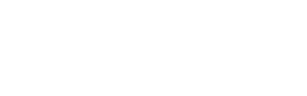 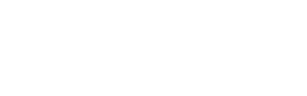 Dimona formulierGewone werknemer & Studentenfaxen op 0800 19014 of mailen naar dimona@partena.be 	1. Werkgever	Dossiernummer   +   naam:      ....................................................................................................................................................................... (verplicht  in  te vullen)Ondernemingsnummer:      ........................................................................................................................................................................    (verplicht   in   te  vullen)E-mail: .........................................................................................................................................................(verplicht in te vullen bij aangifte studenten)Naam +Tel. Nr. contactpersoon: ............................................................................................................................................(verplicht in te vullen) 	2. Werknemer	Identificatienummer Sociale Zekerheid (INSZ): ......................................................................................................................................................Voornaam*: ................................................................................... Naam*: .................................................................................. Geslacht  F  MGeboortedatum*: ........................................ Geboorteplaats*: ................................................. Geboorteland*: ................................................. Adres*:                .....................................................................................................................................................................................................................................................................................................................................................................................................................................................................................(*enkel in te vullen indien geen INSZ-nummer gekend)Paritaire comité : Transport  Bouw  Elektricien  Land – en tuinbouw  Horeca  Ander ................................................................Vestiging : ............................................................................................................................................................................................................................Uitsluitend voor indiensttreding arbeiders en leercontracten in bouwbedrijfNr. C3.2A maand indiensttreding:........................................................................ Nr. C3.2A volgende maand: : .............................................. 	3. Dimona	Gewone werknemerArbeider  Bediende  Leercontract  Individuele Beroepsopleiding (IBO)1  Instapstage (TRI)1Stagiairs “Kleine statuten” (STG)1  	 Artikel 17 – A17In te vullen voor STG, IBO, TRI:  Arbeider of  Bediende     Risicoklasse:…………   Statuut:  F1 of  F2   Indienst	Datum van : ......... /……… / ...........Uitdienst	Datum van : ......... /……… / ........... Wijziging  Annulatie	Info .....................................................................................................................................................................StudentIk ben op de hoogte van de regelgeving rond tewerkstelling van studenten en verklaar hierbij kennis genomen te hebben van’ “De samenvatting reglementering” en “De richtlijnen dimona en loonverwerking- Ex –HDP dossiers”.2 (verplicht aan te kruisen) Indienst	Datum van: ......... /……… / ........... Datum tot: ......... /……… / ...........Aantal uren 1ste kwartaal: .................. 2de kwartaal: .............. 3de kwartaal: ........... 4de kwartaal ................. Wijziging	Aantal uren 1ste kwartaal: .................. 2de kwartaal: ............... 3de kwartaal: .......... 4de kwartaal .................Annulatie	 1ste kwartaal	 2de kwartaal	 3de kwartaal	 4de kwartaalOnjuiste, onvolledige of laattijdig overgemaakte informatie kan aanleiding geven tot een ongeldige dimona, waarvoor Partena niet aansprakelijk is.Datum: ............................Handtekening werkgever of aangestelde1 Bij indiensttreding dient ook de uitdiensttredingsdatum, arbeider of bediende, risicoklasse en statuutopgegeven te worden. 2 De documenten kunnen geraadpleegd worden op de website: www.partena-professional.be/nl/dimonaPartena - vereniging zonder winstoogmerk • Erkend Sociaal Secretariaat voor Werkgevers bij MB van 03.03.1949 met nr 300 Maatschappelijke zetel: Kartuizersstraat 45, 1000 Brussel • btw BE 0409.536.968[PnP740/v2019.03]